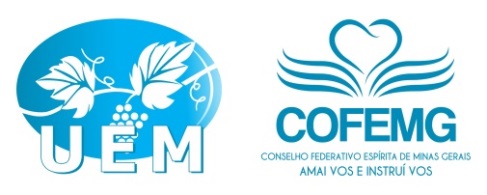 Modelo 1Memorando n.º 118/2017/GR SERVIÇO PÚBLICO FEDERALUNIVERSIDADE FEDERAL DE SANTA CATARINAGABINETE DA REITORIACAMPUS UNIVERSITÁRIO REITOR JOÃO DAVID FERREIRA LIMA – TRINDADECEP: 88040-900 – FLORIANÓPOLIS – SCTELEFONE: (48) 3721-9320 – FAX: (48) 3721-8422E-MAIL: gr@contato.ufsc.brBelo Horizonte, 07 de outubro de 2017. Ao Senhor Chefe do Departamento de Administração Assunto: Resumo do teor do documento 1. Introdução.2. Desenvolvimento.3. Conclusão.Atenciosamente,(NOME)(Cargo)Modelo 2MEMORANDO Nº 23/17DATA: 07/10/2017Do Departamento de PessoalAo Departamento de Assistência TécnicaAssunto: Rotatividade de Técnicos de InformáticaPedimos providências no sentido de tentar manter sua equipe atual de técnicos de informática, sem contínuas demissões, como tem acontecido até a presente data. Estamos com dificuldades de obter funcionários qualificados adequadamente às tarefas desse setor, além do que, os últimos demitidos estão entrando com um processo contra esta empresa na justiça do Trabalho por dispensa sem justa causa.(NOME)(Cargo)